PENGGUNAAN MODEL COOPERATIVE LEARNING TIPE NUMBERED HEADS TOGETHER UNTUK MENINGKATKAN HASIL BELAJAR SISWA DALAM PEMBELAJARAN IPA MATERI ALAT PENCERNAAN MANUSIA DI KELAS V SDN MAGUNG IV KEC.CIPARAY KABUPATEN BANDUNGSkripsiDisetujui untuk Memenuhi Salah Satu Syarat dalam Memperoleh Gelar Sarjana Pendidikan Program Studi Pendidikan Guru Sekolah DasarolehNur Aeni Ramdani085060102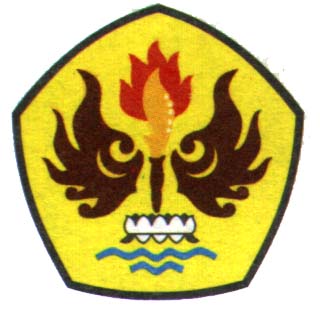 PROGRAM STUDI PENDIDIKAN GURU SEKOLAH DASARFAKULTAS KEGURUAN DAN ILMU PENDIDIKANUNIVERSITAS PASUNDANBANDUNG2012